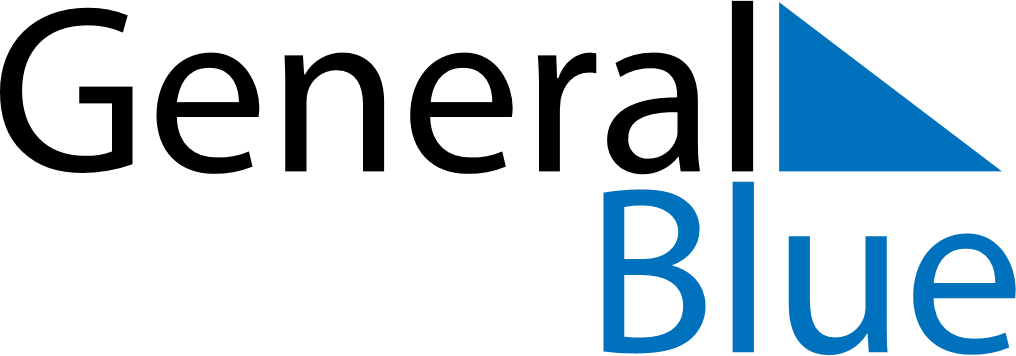 April 2023April 2023April 2023April 2023UkraineUkraineUkraineSundayMondayTuesdayWednesdayThursdayFridayFridaySaturday1234567789101112131414151617181920212122Orthodox EasterOrthodox Easter232425262728282930